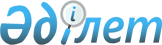 О внесении изменений в приказ Министра юстиции Республики Казахстан от 16 марта 1998 года N 181
					
			Утративший силу
			
			
		
					Приказ Министра юстиции Республики Казахстан от 3 апреля 2002 года N 185. Зарегистрирован в Министерстве юстиции Республики Казахстан 30 апреля 2002 г. N 1838. Утратил силу - приказом и.о. Министра юстиции РК от 5 августа 2005 года N 214 (V053784 (вводится в действие со дня официального опубликования)



      В соответствии со статьей 7 Закона Республики Казахстан 
 Z020304_ 
 "Об органах юстиции" от 18 марта 2002 г., ст. 15 Закона Республики Казахстан 
 Z970188_ 
 "О судебной экспертизе", приказываю: 



      1. Внести в приказ Министра юстиции Республики Казахстан от 16 марта 1998 года N 181 
 V980508_ 
 "Об утверждении Положения о порядке присвоения квалификации судебного эксперта в Центре судебной экспертизы Министерства юстиции Республики Казахстан" следующие изменения: 



      в Положение о порядке присвоения квалификации судебного эксперта в Центре судебной экспертизы Министерства юстиции Республики Казахстан, утвержденное вышеназванным приказом:



     в абзаце первом пункта 4: 



     слова ", состав которой утверждается Министром юстиции Республики Казахстан" исключить; 



     абзац второй изложить в следующей редакции: 



     "Состав квалификационной комиссии утверждается Министром юстиции Республики Казахстан по представлению директора Центра судебной экспертизы Министерства юстиции Республики Казахстан.".


     Министр


					© 2012. РГП на ПХВ «Институт законодательства и правовой информации Республики Казахстан» Министерства юстиции Республики Казахстан
				